          JOURNAL OF INTERIOR DESIGN AND ACADEMY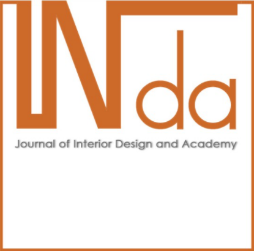          COPYRIGHT TRANSFER AGREEMENTArticle Category:     (  ) Research      (  ) Compilation     (  ) OtherArticle Title: ………………………………………………………………………………………………………………………………………………………………………………………………………………………………………………………………….As the responsible author of the article which type and title is specified above, the article submitted to be published in Journal of Interior Design and Academy is original, that all authors have individually participated in the study and have taken all responsibility, that it has not been partially / completely published or sent to any other journal for publication. If it is partially / fully published, all necessary permissions have been obtained to be published in the aforementioned journal and the official documents belonging to these permissions have been sent to the Journal of Interior Design and Academy journal Editor, all scientific and ethical responsibility that may arise after the article is published, and that the relevant journal I accept and undertake that it will not bear any responsibility, and that any publishing rights, together with the corrections deemed necessary by the consultant and journal editor, will be transferred to Sekizgen Academy if the article is accepted for publication.However, the authors reserve the right to use the article in their lectures, presentations, conferences and books for non-commercial use, duplication, and distribution by mail and electronically. Apart from this, it is allowed to use any part of the article in another publication, provided that the relevant journal is cited.(This section should be written in the order of the authors in the article and should be duplicated by the number of authors.)                  Authors' Name and Surname                                                  Authors Signature1) ……………………………………………………………………………………………………………………………………….....2) ……………………………………………………………………………………………………………………………………………3) ……………………………………………………………………………………………………………………………………………4) ……………………………………………………………………………………………………………………………………………Corresponding AuthorName and surname: ……………………………………………………………………………………………………………………….Address: ………………………………………………………………………………………………………………………………………….Email: ………………………………………….………………………………………………………………………………………………….Date: ………………………………………………………………………… Signature: ………………………………………………….